Vegetable Macaroni Bake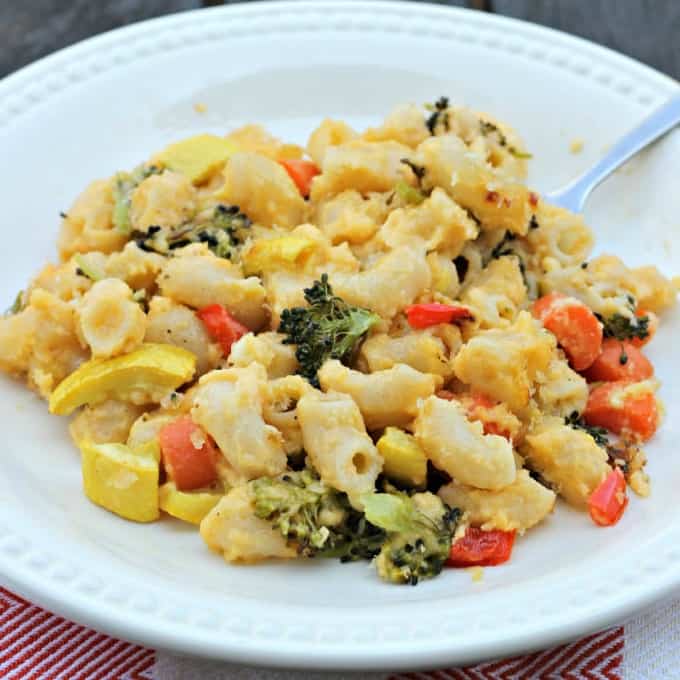 Ingredients:250g Macaroni70g Butter1/3 cup plain flour450ml Milk100g grated cheese¼ tsp mustard1 Tbs garlic½ carrot100g mushrooms½ red capsicum½ zucchini¼ broccoli (cut into small pieces)½ tsp dried oreganoMethod:Cook the macaroni in boiling water until tender (done for you)Melt half the butter in a pan, stir in the flour and cook for a minuteGradually add the milk and bring to a boil, stirring constantly until thickenedStir in just over half the cheese and mustardMelt the remaining butter and add the garlic and carrotsFry gently for 3-4 minutes then add the red capsicum to cook for 2 minutes.  Add the zucchini, broccoli, seasonings and herbs and cook another 2 minutesCombine the macaroni and vegetables with the cheesy sauce until all the sauce is evenly mixed.  Pour into 3 individual foil containersSprinkle with the remaining cheese and cook in a hot oven (200 C) for 20 minutes until bubbling and brown